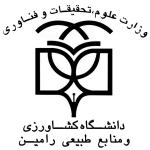 اطلاعيه پذیرش بدون آزمون دانشجویان ممتاز در مقطع کارشناسی ارشد از بین دانشجویان کشاورزی و منابع طبیعی رامین خوزستان و سایر دانشگاهها برای سال تحصیلی 96-1395بدینوسیله به اطلاع می رساند دانشگاه کشاورزی و منابع طبیعی رامین خوزستان در نظر دارد در اجراي آیین نامه ارائه تسهیلات به برگزیدگان علمی برای ورود به دوره های تحصیلی بالاتر و طبق آئین نامه شماره 77948/21 مورخ 5/5/1393 و ابلاغیه شماره 140036/2 مورخ 4/7/95 وزارت علوم، تحقیقات و فناوری طبق فراخوان زیر در سال 97-96 برای مقطع کارشناسی ارشد دانشجو می پذیردشرایط پذیرش دانشجو در مقطع کارشناسی ارشد بر اساس مصوبات وزارت علوم تحقیقات و فناوریدانشجویان ممتاز مقطع کارشناسی(ورودی سال 1392) که حائز یکی از شرایط زیر هستند، می توانند جهت استفاده از مزایای آیین نامه درخواست خود را به دانشگاه کشاورزی و منابع طبیعی رامین خوزستان ارئه نمایند.دانشگاه اختیار دارد حداکثر ده درصد از ظرفیت دوره روزانه کارشناسی ارشد خود در هر رشته محل را به دانشجویان دوره کارشناسی پیوسته(مجموع روزانه و شبانه) به صورت مازاد بر ظرفیت پذیرش با آزمون اختصاص دهد.دانشجویان سال آخر یا دانش آموختگان  مقطع کارشناسیپيوسته که حائز یکی از شرایط زیر هستند، می توانند جهت استفاده از مزایای این آیین نامه درخواست خود را به این دانشگاه ارائه نمایند.1) رتبه های اول تا پانزدهم مرحله نهایی المپیاد علمی دانشجویی کشور برای ورود به همان رشته (با معرفی دبیرخانه المپیاد)2) دانشجویان نمونه کشوری با معرفی معاونت دانشجویی وزارت3) رتبه های اول تا سوم نهایی جشنواره های بین المللی خوارزمی، جوان خوارزمی، رازی و فارابی در رشته مرتبط با طرح ابتکاری خود یا زمینه ای که در آن برگزیده شده اند (با معرفی دبیرخانه المپیاد)4) دانشجویان ممتاز دوره کارشناسی پیوسته که حداکثر در مدت هشت نیمسال دانش آموخته شوند و به لحاظ میانگین کلتا پایان نیمسال6 با گذراندن حداقل سه چهارم کل واحدهای درسی دوره کارشناسی، یا تا پایان نیمسال هفتم با گذراندن حداقل 115 واحد درسی،جزو ده درصد برتر در بین دانشجویان هم رشته و هم ورودی (مجموع ظرفیتهای دوره روزانه و شبانه هر رشته در کل دانشگاه) باشند. اتمام تحصیلات کارشناسی حداکثر تا تاریخ 31/6/96 می باشد.تبصره 1: چنانچه ده درصد برتر دانشجویان حائز شرایط این بند، به دلیل انصراف یا عدم تقاضا، از تسهیلات مربوط استفاده نکردند یا ظرفیت ده درصد دوره کارشناسی ارشد رشته ای تکمیل نشد، در اینصورت دانشگاه مجاز به جایگزینی صرفاً ده درصد برتر بعدی همان دانشگاه، با اولویت رتبه متقاضیان در آن رشته می باشد.تبصره 2 : پذیرش دانشجویان ممتاز این آیین نامه، در قالب دوره روزانه می باشد ،بنابراین دانشجویانی که از این طریق پذیرفته می شوند در صورت انصراف از تحصیل، ملزم به پرداخت هزینه های آموزش رایگان خواهند بود.  تبصره 3 : لازم به ذکر است از دانش آموختگان دانشگاههای غیر دولتی ، پیام نور ، غیرانتفاعی، آزاد، جامع علمی کاربردی، مجازی، دانشسراها ، پردیس های بین الملل (خودگردان) پذیرش بدون آزمون به عمل نمی آید. لذا دانشجویان دانشگاه های مذکور از ارسال مدارک یا پرداخت وجه جداً خودداری  نمایند.تبصره 4 : دانشگاه اختیار دارد درخواست دانشجویانی که طول مدت تحصیلشان به دلایلی خارج از اختیار خود(مانند بیماری، مأموریت والدین یا همسر و یا به دلیل زایمان) حداکثر دو نیمسال تحصیلی بیش از مدت مجاز مذکور در این آیین نامه بشود را پس از تأیید کمیسیون موارد خاص دانشگاه محل تحصیل ، برای استفاده از تسهیلات این آیین نامه بررسی کند.تبصره 5: تغییر رشته یا محل تحصیل افراد پذیرفته شده براساس این آیین نامه ، مجاز نیست.رشته های تحصیلی مقطع کارشناسی ارشد سال 1396 در دانشگاه کشاورزی ومنابع طبیعی رامین خوزستانمدارک لازم برای اخذ پذیرش:تکمیل فرم درخواستی شماره 1 (به همراه الصاق عکس)تکمیل فرم تائید وضعیت تحصیلی (فرم شماره 2 برای دانشجویان دانشگاه کشاورزی و منابع طبیعی رامین خوزستان و فرم شماره 3 برای دانشجویان سایر دانشگاه ها )تکمیل فرم شماره 4( برای تمام داوطلبان الزامی است)مدارک برگزیده شدن در جشنواره ها و مسابقات، به همراه چکیده آنهایک نسخه از مقالات منتشر شده در مجلات معتبر علمی پژوهشی داخل و یا خارج از کشورتصویر کلیه صفحات شناسنامه ،کارت ملی و کارت پایان خدمت و یا معافیت ریزنمرا ت واحدهای گذرانده شده با ذکر معدل کلاصل و تصویر رسید بانکی به مبلغ 000/300 ریال به حساب شماره2177292211002 نزد بانک ملی به نام رابط تمرکز وجوه شبانه دانشگاه رامین خوزستانتذکر: مدارک ارسالی و وجه پرداختی داوطلب،  به هیچ عنوان مسترد نخواهد شد.داوطلبان حائز شرایط می بایست مدارک فوق را حداکثر تا پایان وقت اداری 20/02/96شخصاً و یا با پست پیشتاز به نشانی: ملاثانیدانشگاه کشاورزی و منابع طبیعی رامین خوزستان حوزه معاونت آموزشی –اداره آموزش کل– کد پستی 6341773637ارسال نمایند تذکر: به مدارکی که  ناقص و یا خارج از تاریخ مذکور ارسال شوند ترتیب اثر داده نخواهد شد.درج مشخصات داوطلب و رشته و گرایش مورد تقاضا روی پاکت ارسالی الزامی است.بسمه تعالیفرم شماره (1) فرم درخواست ادامه تحصیل بدون آزمون در مقطع کارشناسی ارشد برای سال تحصیلی 97-1396دانشگاه کشاورزی و منابع طبیعی رامین خوزستانمشخصات فرد داوطلب1- نام و نام خانوادگی:                     2- نام پدر:                   3- شماره شناسنامه:                 4- محل تولد              5- سال تولد:                  6- محل صدور شناسنامه:                         7- کد ملی:  8- وضعیت نظام وظیفه:    دارای کارت پایان خدمت             معافیت تحصیلی            معافیت دائم                علت معافیت     9- وضعیت تاهل:    متاهل                 مجرد   10- وضعیت شغل (در صورت شاغل بودن، آدرس دقیق محل کار به همراه شماره تلفن محل کار ذکر شود):در صورت متاهل بودن وضعیت شغلی همسر:11- رشته و گرایش تحصیلی کارشناسی:                                            12- سال و نیمسال ورود:              13- دوره (روزانه/نوبت دوم):   14- فارغ التحصیل:         الف- نیمسال اوّل 96-95ب- نیمسال دوّم96-9515- معدل تا پایان نیمسال ششم       /       16- تعداد واحد گذرانده تا پایان نیمسال ششم            17- دارای رتبهتا پایان نیمسال ششمبا گذراندن سه چهارم کل واحدهای درسی دوره کارشناسی18- تعداد هم ورودیها با توجه به سال ورود:                           19- رشته و گرایش مورد تقاضا: رشته:                 گرایش اول:گرایش دوم:گرایش سوم:آدرس محل سکونت فرد داوطلب:استان:                                       شهرستان:                                             روستای:خیابان:                                     کوی:                                                     پلاک:                                 کد پستی:نشانی پست الکترونیکی)E-mail): شماره تلفن منزل با کد شهرستان:                                                                    شماره تلفن همراه:        شرکت در المپیادها یا جشنواه ها:مقالات علمی پژوهشی چاپ شده:بسمه تعالی            شماره  :فرم شماره (2)   تاریخ :فرم تائید وضعیت تحصیلی برگزیدگان علمی برای ورود به دوره های تحصیلی بالاتر((مخصوص دانش آموختگان یا دانشجویان دانشگاه دانشگاه کشاورزی و منابع طبیعی رامین خوزستان))معاونت محترم آموزشی دانشگاه دانشگاه کشاورزی و منابع طبیعی رامین خوزستانسلام علیکمبا احترام، گواهی می گردد خانم/آقا  ...............................................فرزند  ......................... با شماره شناسنامه ........................  صادره ..............  متولد  ................  با شماره دانشجویی  ................................. دانشجو / دانش آموخته رشته / گرایش  ....................................... مقطع  .......................  دوره (روزانه / نوبت دوم)  ......................     این دانشگاه بوده و تا پایان نیمسال ششم تحصیلی با گذراندن حداقل سه چهارم واحدهای درسی............ واحد درسی از مجموع .............واحد درسی و کسب میانگین کل ...............رتبه ..............   را در بین  ............  نفر دانشجویان هم رشته وهم ورودی احراز نموده و جز ده درصد برتر دانشجویان هم رشته وهم ورودی خود می باشد و تاریخ فراغت از تحصیل دانشجو حداکثر تا تاریخ ......../......../.......13 می باشد.                                                                                 نام و نام خانوادگی مدیر امورآموزشی دانشگاه ......                                                                                                     مهر و امضاء                                                                                                                                                                                  تاریخ :شماره:بسمه تعالیفرم شماره(3)فرم تائید وضعیت تحصیلی برگزیدگان علمی برای ورود به دوره های تحصیلی بالاتر((مخصوص دانش آموختگان یا دانشجویان سایر دانشگاهها))معاونت محترم آموزشی دانشگاه دانشگاه کشاورزی و منابع طبیعی رامین خوزستانسلام علیکمبا احترام، گواهی می گردد خانم/آقا  ...............................................فرزند  ......................... با شماره شناسنامه ........................  صادره ..............  متولد  ................  با شماره دانشجویی  ................................. دانشجو / دانش آموخته رشته / گرایش  ....................................... مقطع  .......................  دوره (روزانه / نوبت دوم)  ......................     این دانشگاه بوده و تا پایان نیمسال ششم تحصیلی با گذراندن حداقل سه چهارم واحدهای درسی............ واحد درسی از مجموع .............واحد درسی و کسب میانگین کل ...............رتبه ..............   را در بین  ............  نفر دانشجویان هم رشته وهم ورودی احراز نموده و جز ده درصد برتر دانشجویان هم رشته وهم ورودی خود می باشد و تاریخ فراغت از تحصیل دانشجو حداکثر تا تاریخ ......../......../.......13 می باشد.                                                                           نام و نام خانوادگی معاون آموزشی و تحصیلات تکمیلی دانشگاه  ......                                                                                                     مهر و امضاء فرم شماره(4)اینجانب                                         متقاضی استفاده از تسهیلات ((آیین نامه ارائه تسهیلات به برگزیدگان علمی برای ورود به دوره های تحصیلی بالاتر)) در دانشگاه دانشگاه کشاورزی و منابع طبیعی رامین خوزستان برای سال تحصیلی 97-1396 میباشم و متعهد میگردم که کلیه مراتب فوق را در نهایت دقت و صحت پاسخ داده ام  و چنانچه خلاف شرایط مندرج در آگهی پذیرش دانشجو بدون آزمون در مقطع کارشناسی ارشد، عمل کرده باشم مراتب را سریعاَ به دفتر استعدادهای درخشان دانشگاه دانشگاه کشاورزی و منابع طبیعی رامین خوزستان اطلاع دهم و هیچگونه ادعایی در این خصوص نداشته باشم. ارسال مدارک به دانشگاه و پذیرش اولیه به منزله پذیرش قطعی اینجانب نمی باشد.به هیچ وجه مدارک ارسال شده و مبلغ پرداختی به اینجانب عودت داده نخواهد شد.دانشگاه دانشگاه کشاورزی و منابع طبیعی رامین خوزستان هیچ تعهدی نسبت به بررسی پرونده های ناقص و ارسال شده پس از مهلت قانونی ندارد و مسئولیتی در خصوص تماس با اینجانب جهت تکمیل پرونده خود را ندارد.نام و نام خانوادگی........................................امضاء ................................تاریخ ..../...../ 1396ردیفنام رشته تحصیلی گرایش1مهندسی کشاورزی- زراعتزراعت2مهندسی کشاورزی-علوم خاکبیولوژی و بیوتکنولوژی خاک، شیمی و حاصلخیزی خاک و تغذیه گیاه ، مدیریت منابع خاک و ارزیابی اراضی ،مدیریت منابع خاک فیزیک و حفاظت خاک3مهندسی کشاورزی-گیاه پزشکیحشره شناسی4مهندسی کشاورزی- زراعتشناسایی و مبارزه با علفهای هرز5مهندسی کشاورزی- علوم دامیتغذیه دام6مهندسی کشاورزی- علوم دامیاصلاح نژاد دام7مهندسی کشاورزی- علوم دامیتغذیه طیور8مهندسی کشاورزی- ترویج کشاورزی پایدارترویج کشاورزی پایدار9مهندسی کشاورزی- ترویج و آموزش کشاورزیتوسعه روستایی10مهندسی کشاورزی- مکانیک بیوسیستمطراحی و ساخت11مهندسی کشاورزی- مکانیک بیوسیستمفناوری پس از برداشت12مهندسی کشاورزی- مکانیزاسیونانرژی13مهندسی کشاورزی- مکانیزاسیونمدیریت تحلیل سامانه14مهندسی کشاورزی- زراعتکشاورزی اکولوژیک15مهندسی کشاورزی- زراعتعلوم و تکنولوژی بذرمحل  الصاق عکسشرکت در جشنواره های علمی یا المپیادها و یا مسابقات کشوری و بین المللی تائید شده وزارت علوم،تحقیقات و فناوریرتبه کسب شدهسال شرکت در مسابقاتردیفعنواننام نشریهمحل چاپزمان چاپ